About the Department of Planning, Industry and EnvironmentOur vision is to create thriving environments, communities and economies for the people of New South Wales. We focus on some of the biggest issues facing our state. We deliver sustainable water resource and environment management, secure our energy supply, oversee our planning system, maximise community benefit from government land and property, and create the conditions for a prosperous state. We strive to be a high-performing, world-class public service organisation that celebrates and reflects the full diversity of the community we serve and seeks to embed Aboriginal cultural awareness and knowledge throughout the department.The Water Group leads the NSW Government in providing confidence to communities and stakeholders with the transparent stewardship of water resources, provision of services and reforms that support sustainable and healthy environments, economies and societies across NSW.Water Programs provides performance and risk oversight to the Deputy Secretary and Water Leadership Team through coordination activities, strategic outcomes business planning and reporting, and oversight of high-profile project and program schedules and deliverables.Primary purpose of the roleContribute to the development and implementation of a range of program evaluation and governance projects/frameworks in a continuous improvement process. The role sits within Water Programs Unit in Office of The Deputy Secretary and supports divisions across Water by providing the tools, advice and processes that enable sound program and project management and good risk and governance practices and audit and evaluation services, with an emphasis on capacity building across all levels of the organisation. Key accountabilitiesContribute to governance, and evaluation projects by developing and implementing processes, tools and systems, to identify, assess, measure, manage, monitor and report risks, and upcoming audits and evaluations Contribute to projects and processes to monitor and evaluate operational performance across DPIE Water to meet the strategic needs of the Executive and external stakeholders regarding performance-based information regarding projects and programsCommunicate with key stakeholders and coordinate committee meetings, and stakeholder consultations to support engagement as well as implementation.Contribute to the management of specific systems and process activities to ensure DPIE Water meets its statutory and whole-of-government reporting obligations to the Executive, Treasury, Department of Premier and others as requiredSupport the provision of timely advice to internal stakeholders on evaluation, governance and risk within established frameworksProvide support and contribute to lessons learnt to raise awareness and commitment to good governance/risk, audit and evaluation practices and processes Provide a range of project management and support services, including preparation of discussion papers, briefs and submissions, to contribute to the development and delivery of governance and evaluation projects.Key challengesMaintaining a thorough and current understanding of issues and changes that may impact governance and evaluation frameworks and systems Communicating with a range of stakeholders including senior government executives, managers and officers across DPIE & Water group, given the diversity of communication channels and styles that need to be employedMaintaining an effective network of staff throughout the division to ensure that governance/risk and evaluation outcomes can be achieved.Key relationshipsRole dimensionsDecision makingMakes day to day decisions regarding project tasks in accordance with agreed project objectives and project plans. Builds networks throughout the department and with government entities.Reporting lineManager Direct reportsNilBudget/ExpenditureNilCapabilities for the roleThe NSW public sector capability framework describes the capabilities (knowledge, skills and abilities) needed to perform a role. There are four main groups of capabilities: personal attributes, relationships, results and business enablers, with a fifth people management group of capabilities for roles with managerial responsibilities. These groups, combined with capabilities drawn from occupation-specific capability sets where relevant, work together to provide an understanding of the capabilities needed for the role.The capabilities are separated into focus capabilities and complementary capabilities. Focus capabilitiesFocus capabilities are the capabilities considered the most important for effective performance of the role. These capabilities will be assessed at recruitment. The focus capabilities for this role are shown below with a brief explanation of what each capability covers and the indicators describing the types of behaviours expected at each level.Complementary capabilitiesComplementary capabilities are also identified from the Capability Framework and relevant occupation-specific capability sets. They are important to identifying performance required for the role and development opportunities. Note: capabilities listed as ‘not essential’ for this role are not relevant for recruitment purposes however may be relevant for future career development.ClusterPlanning Industry and EnvironmentAgencyDepartment of Planning Industry and EnvironmentDivision/Branch/UnitWater / Water ProgramsLocationParramatta or NegotiableClassification/Grade/BandClerk Grade 7/8Job FamilyAdapted/Planning Strategy Governance & Risk/DeliveryRole NumberTBCANZSCO Code511112PCAT Code1227392Date of ApprovalMay 2021 (updated from February 2021 and August 2017)Agency Websitehttps://www.industry.nsw.gov.auWho       WhyInternalManager Receive advice and provide updates on the status of project activitiesEscalate issues and advise and present recommendations regarding the potential solutionsStaff Maintain existing networks across the department of staff members responsible for reporting and planning within their work areas, to jointly ensure that departmental reporting requirements are metAssist colleagues throughout the department on planning and reporting related activitiesTeamActively contribute to the team's objectives and identified outcomesExternalGovernment agencies Develop and maintain effective and strategic working relationships and open channels of communication to facilitate engagement, liaison, consultation and/or participation in the development of risk based, evaluation and governance frameworks.Gather information, build supporting relationships and identify emergent trends, methodologies and resourcesFOCUS CAPABILITIESFOCUS CAPABILITIESFOCUS CAPABILITIESFOCUS CAPABILITIESFOCUS CAPABILITIESCapability group/setsCapability nameBehavioural indicatorsLevel 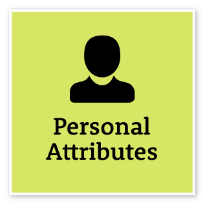 Act with IntegrityBe ethical and professional, and uphold and promote the public sector valuesAct with IntegrityBe ethical and professional, and uphold and promote the public sector valuesRepresent the organisation in an honest, ethical and professional waySupport a culture of integrity and professionalismUnderstand and help others to recognise their obligations to comply with legislation, policies, guidelines and codes of conductRecognise and report misconduct and illegal and inappropriate behaviourReport and manage apparent conflicts of interest and encourage others to do soIntermediate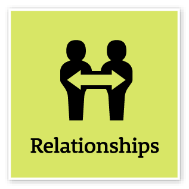 Commit to Customer ServiceProvide customer-focused services in line with public sector and organisational objectivesCommit to Customer ServiceProvide customer-focused services in line with public sector and organisational objectivesTake responsibility for delivering high-quality customer-focused servicesDesign processes and policies based on the customer’s point of view and needsUnderstand and measure what is important to customersUse data and information to monitor and improve customer service deliveryFind opportunities to cooperate with internal and external stakeholders to improve outcomes for customersMaintain relationships with key customers in area of expertiseConnect and collaborate with relevant customers within the communityAdeptWork CollaborativelyCollaborate with others and value their contributionWork CollaborativelyCollaborate with others and value their contributionEncourage a culture that recognises the value of collaborationBuild cooperation and overcome barriers to information sharing and communication across teams and unitsShare lessons learned across teams and unitsIdentify opportunities to leverage the strengths of others to solve issues and develop better processes and approaches to workActively use collaboration tools, including digital technologies, to engage diverse audiences in solving problems and improving servicesAdept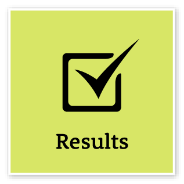 Deliver ResultsAchieve results through the efficient use of resources and a commitment to quality outcomesDeliver ResultsAchieve results through the efficient use of resources and a commitment to quality outcomesUse own and others’ expertise to achieve outcomes, and take responsibility for delivering intended outcomesMake sure staff understand expected goals and acknowledge staff success in achieving theseIdentify resource needs and ensure goals are achieved within set budgets and deadlinesUse business data to evaluate outcomes and inform continuous improvementIdentify priorities that need to change and ensure the allocation of resources meets new business needsEnsure that the financial implications of changed priorities are explicit and budgeted forAdeptDemonstrate AccountabilityBe proactive and responsible for own actions, and adhere to legislation, policy and guidelinesDemonstrate AccountabilityBe proactive and responsible for own actions, and adhere to legislation, policy and guidelinesBe proactive in taking responsibility and being accountable for own actionsUnderstand delegations and act within authority levelsIdentify and follow safe work practices, and be vigilant about own and others’ application of these practicesBe aware of risks and act on or escalate risks, as appropriateUse financial and other resources responsiblyIntermediate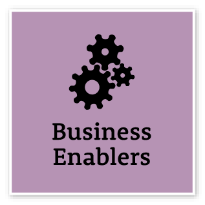 FinanceUnderstand and apply financial processes to achieve value for money and minimise financial riskFinanceUnderstand and apply financial processes to achieve value for money and minimise financial riskUnderstand basic financial terminology, policies and processes, including the difference between recurrent and capital spendingConsider financial implications and value for money in making recommendations and decisionsUnderstand how financial decisions impact the overall financial positionUnderstand and act on financial audit, reporting and compliance obligationsDisplay an awareness of financial risk, reputational risk and exposure, and propose solutions to address theseIntermediateProject ManagementUnderstand and apply effective planning, coordination and control methodsProject ManagementUnderstand and apply effective planning, coordination and control methodsUnderstand all components of the project management process, including the need to consider change management to realise business benefitsPrepare clear project proposals and accurate estimates of required costs and resourcesEstablish performance outcomes and measures for key project goals, and define monitoring, reporting and communication requirementsIdentify and evaluate risks associated with the project and develop mitigation strategiesIdentify and consult stakeholders to inform the project strategyCommunicate the project’s objectives and its expected benefitsMonitor the completion of project milestones against goals and take necessary actionEvaluate progress and identify improvements to inform future projectsAdeptCOMPLEMENTARY CAPABILITIESCOMPLEMENTARY CAPABILITIESCOMPLEMENTARY CAPABILITIESCOMPLEMENTARY CAPABILITIESCOMPLEMENTARY CAPABILITIESCapability group/setsCapability nameDescriptionLevel Display Resilience and CourageDisplay Resilience and CourageBe open and honest, prepared to express your views, and willing to accept and commit to changeIntermediateManage SelfManage SelfShow drive and motivation, an ability to self-reflect and a commitment to learningIntermediateValue Diversity and InclusionValue Diversity and InclusionDemonstrate inclusive behaviour and show respect for diverse backgrounds, experiences and perspectivesFoundationalCommunicate EffectivelyCommunicate EffectivelyCommunicate clearly, actively listen to others, and respond with understanding and respectAdeptInfluence and NegotiateInfluence and NegotiateGain consensus and commitment from others, and resolve issues and conflictsIntermediatePlan and PrioritisePlan and PrioritisePlan to achieve priority outcomes and respond flexibly to changing circumstancesIntermediateThink and Solve ProblemsThink and Solve ProblemsThink, analyse and consider the broader context to develop practical solutionsAdeptTechnologyTechnologyUnderstand and use available technologies to maximise efficiencies and effectivenessFoundationalProcurement and Contract ManagementProcurement and Contract ManagementUnderstand and apply procurement processes to ensure effective purchasing and contract performanceFoundational